Figure CaptionsFig. 1. Number of copulations by zingerone-fed and un-fed (control) males in cages containing 1 female, 2 zingerone-fed males, and 2 control males. Copulations were observed 0 (same day), 1, 2, and 3 days after zingerone-fed males consumed zingerone. ‘*’ denotes statistical significance at p<0.05. (1 COLUMN)Fig. 2. Number of eggs laid by females mated with zingerone-fed and un-fed (control) males over 6 weeks. Means represent eggs laid by living females to account for mortality over the 6 weeks trial. (1 COLUMN)Fig. 3. Percent hatch rate (mean ±SE) of eggs laid by females mated to zingerone-fed and un-fed (control) males. 50 eggs were observed 3-times per week and the hatch rate was averaged weekly. Means represent the weekly hatch rate of eggs collected from 6 cages containing 15 mated females each. (1 COLUMN)Fig. 4. Survival (mean ±SE) of females mated with zingerone-fed and un-fed (control) males over 6 weeks. Means represent the weekly percentage of females living in 6 cages containing 15 mated females each. Females were allowed to oviposit into egging cups 3 times weekly and the numbers of eggs laid were recorded. (1 COLUMN)Fig. 5. Survival (mean ±SE) of zingerone-fed and un-fed (control) males over 10 weeks. Means represent the weekly percentage of males living in 6 cages containing 30 males each. (1 COLUMN)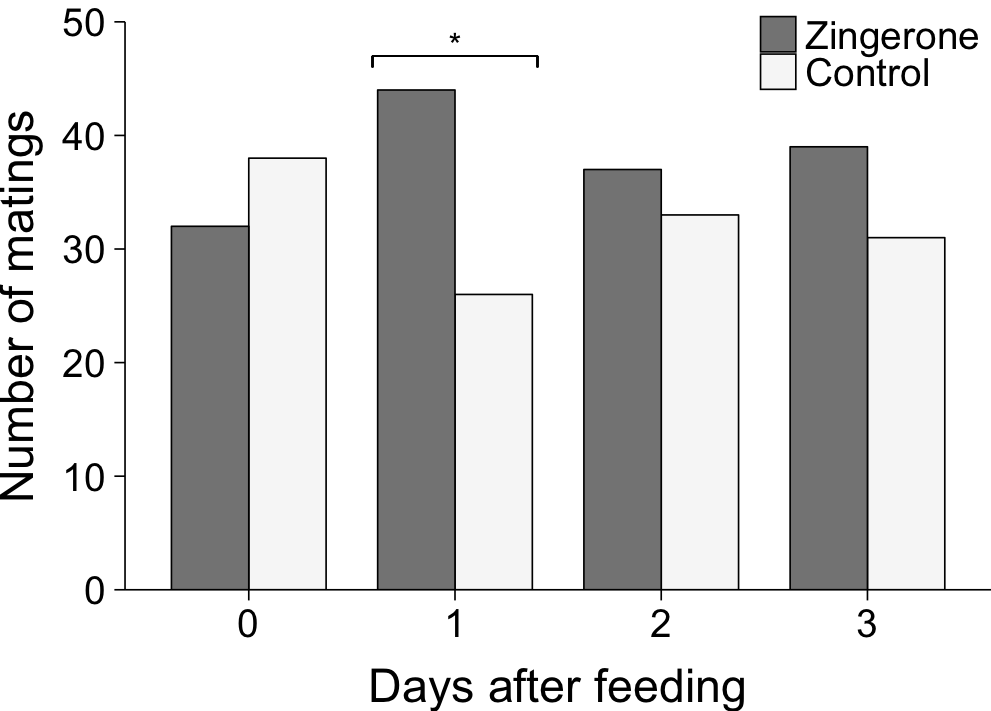 Fig. 1. Number of copulations by zingerone-fed and un-fed (control) males in cages containing 1 female, 2 zingerone-fed males, and 2 control males. Copulations were observed 0 (same day), 1, 2, and 3 days after zingerone-fed males consumed zingerone. ‘*’ denotes statistical significance at p<0.05. (1 COLUMN)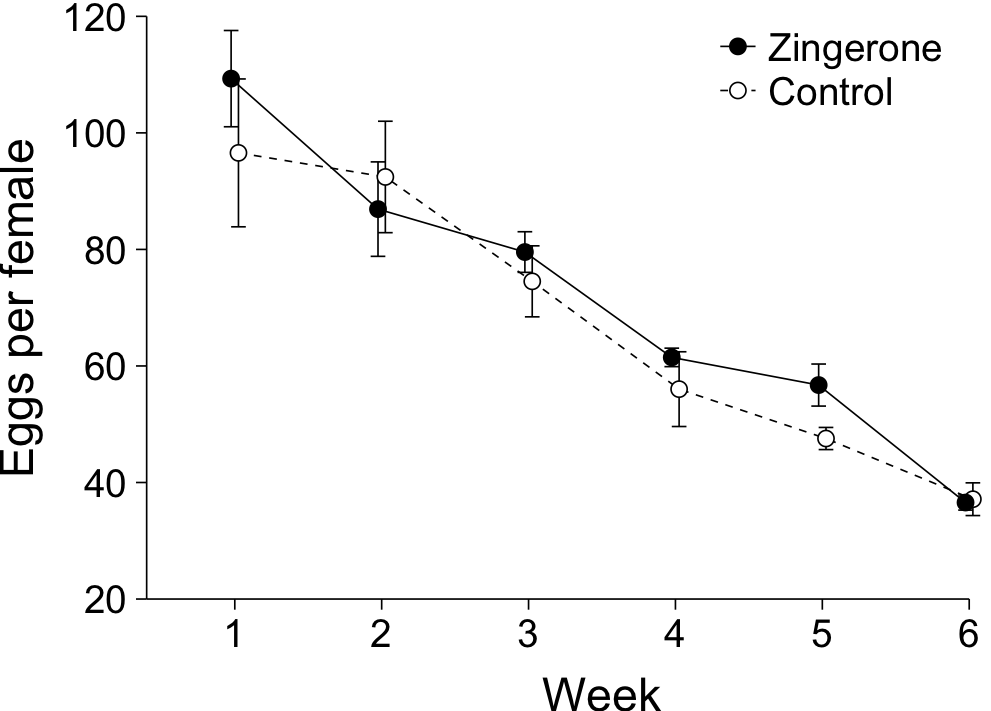 Fig. 2. Number of eggs laid by females mated with zingerone-fed and un-fed (control) males over 6 weeks. Means represent eggs laid by living females to account for mortality over the 6 weeks trial. (1 COLUMN)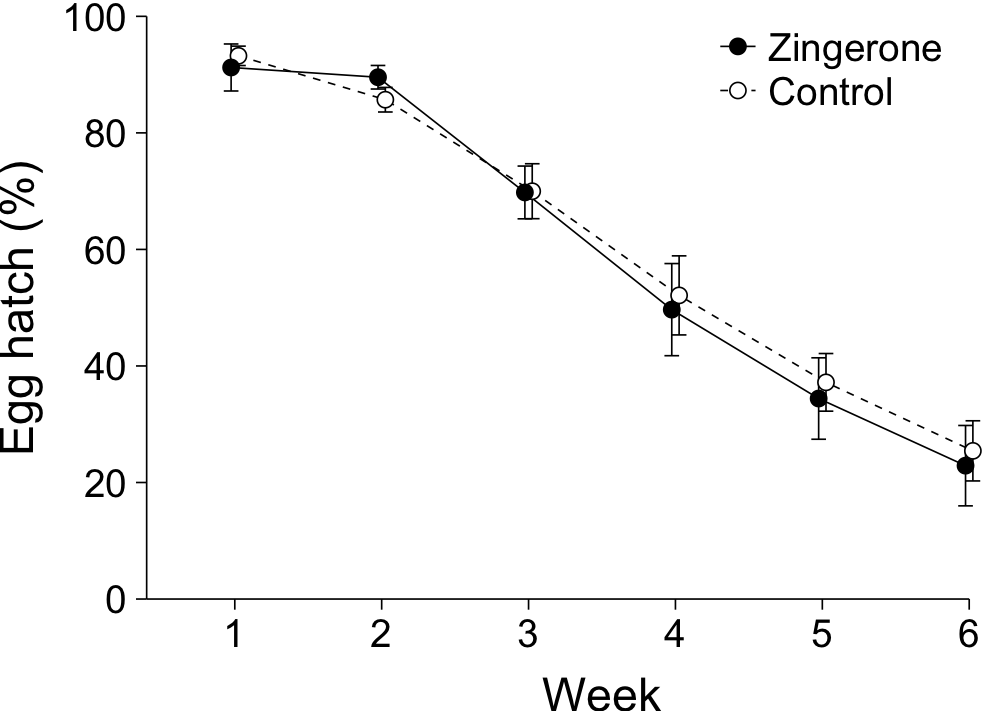 Fig. 3. Percent hatch rate (mean ±SE) of eggs laid by females mated to zingerone-fed and un-fed (control) males. 50 eggs were observed 3-times per week and the hatch rate was averaged weekly. Means represent the weekly hatch rate of eggs collected from 6 cages containing 15 mated females each. (1 COLUMN)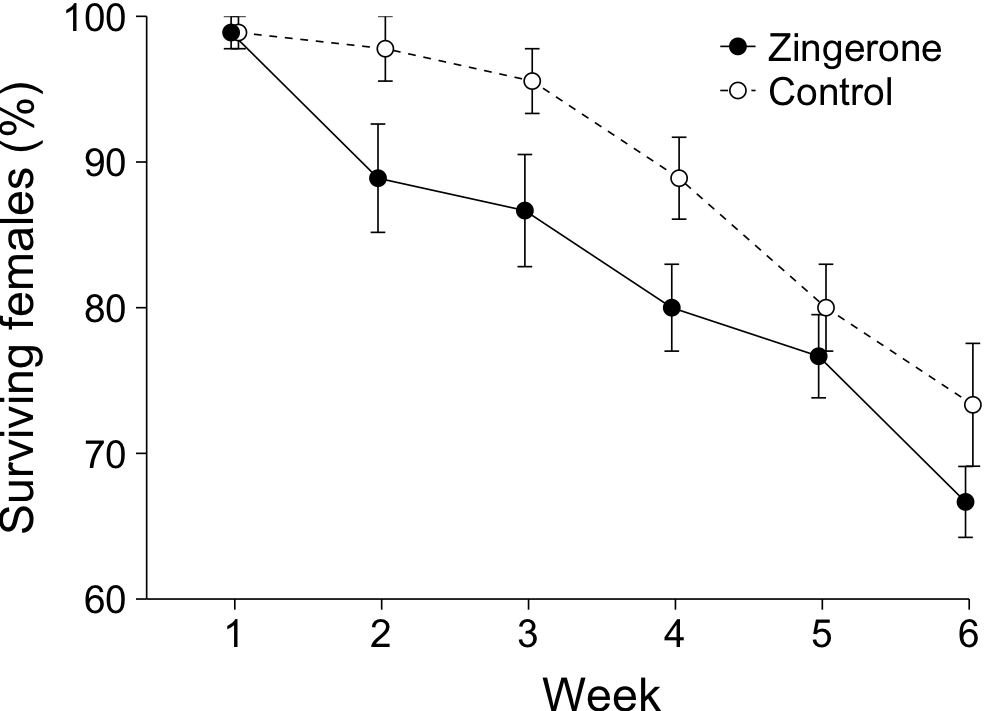 Fig. 4. Survival (mean ±SE) of females mated with zingerone-fed and un-fed (control) males over 6 weeks. Means represent the weekly percentage of females living in 6 cages containing 15 mated females each. Females were allowed to oviposit into egging cups 3 times weekly and the numbers of eggs laid were recorded. (1 COLUMN)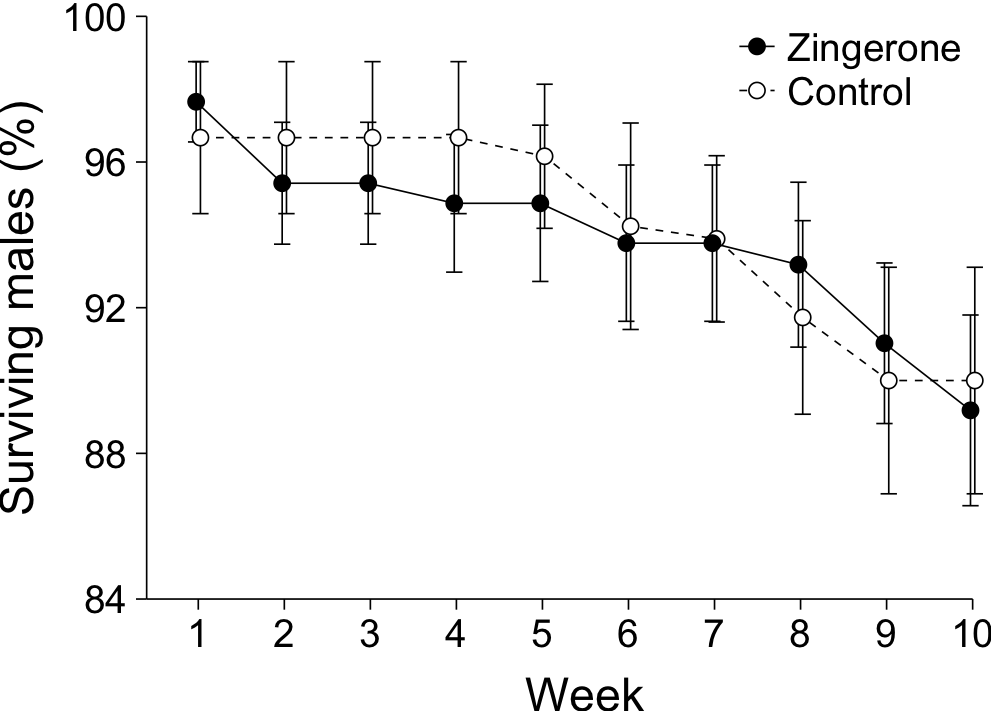 Fig. 5. Survival (mean ±SE) of zingerone-fed and un-fed (control) males over 10 weeks. Means represent the weekly percentage of males living in 6 cages containing 30 males each. (1 COLUMN)